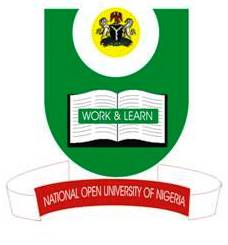 NATIONAL OPEN UNIVERSITY OF NIGERIAUniversity Village, NnamdiAzikwe Express Way, Plot 91, Cadastral Zone,Jabi, AbujaFaculty of Agricultural SciencesFIRST SEMESTER EXAMINATION: June/JulyCOURSE CODE: AGR 307	COURSE TITLE: ENVIRONMENTAL IMPACT ASSESSMENT(2 Units)TIME: 2HOURSINSTRUCTIONS: ANSWER ANY FOUR (4) QUESTIONS. ALL QUESTIONS CARRY EQUAL MARKSQUESTIONS1a.	Define Environmental Impact Assessment (EIA) ( 5marks)b.	Mention eight (8) Various types of environmental assessments based on themes or concerns and explain any three (3)  (20 marks)2a.	Draw a Flow chart on EIA procedure in Nigeria (15marks)                                                                                                                                                                                                                                                                          2b.	Write a short note on Exemptions granted in Nigeria for EIA   (5marks)	2c.	Give five (5) examples of Agricultural /rural development projects  (5marks)3a.	Define scoping with relation to Environmental Impact Assessment (6marks)3b.	State five (5) main issues to consider in scoping  (10 marks)3c.	Explain Terms of Reference (ToR) in the scoping process  (9marks).4a.	State four (4) conditions of a delayed project option. (4marks)4b.	What are the mitigating measures for the following impacts